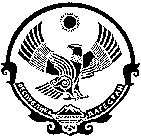 РЕСПУБЛИКА ДАГЕСТАНМУНИЦИПАЛЬНОЕ ОБРАЗОВАНИЕ«СЕЛЬСОВЕТ «ЧЕРНЯЕВСКИЙ» КИЗЛЯРСКОГО РАЙОНАСЕЛЬСКОЕ ПОСЕЛЕНИЕИндекс: 368812, РД. Кизлярский район, село Черняевкател. 8-928-219-89-19«12» 10. 2020 г.                                                                            № 02-21/62ПОСТАНОВЛЕНИЕ    «Об утверждении Положения о комиссии по проведению осмотра здания, сооружения или объекта незавершенного строительства по выявлению правообладателей ранее учтенных объектов недвижимости».          В целях рационального использования неиспользуемых объектов недвижимости, иного имущества, в соответствии с Гражданским кодексом Российской Федерации, Земельным кодексом Российской Федерации, Федерального закона от 21.07.1997 № 122-ФЗ «О государственной регистрации прав на недвижимое имущество и сделок с ним» Федеральным законом от 06 октября 2003 года №131-ФЗ «Об общих принципах организации местного самоуправления в Российской Федерации», Приказом Министерства экономического развития РФ от 10.12.2015 №931 «Об установлении Порядка принятия на учет бесхозяйных недвижимых вещей», в связи с вступлением Федерального закона РТ 30.12.2020 №518-ФЗ «О внесении изменений в отдельные законодательные акты Российской Федерации», положениями которого предусмотрено проведение органами местного самоуправления мероприятий по выявлению правообладателей объектов недвижимости, которые считаются ранее учтенными объектами недвижимости или сведения, о которых могут быть внесены в Единый государственный реестр недвижимости, Уставом  МО СП «сельсовет «Черняевский» Кизлярского района РД п о с т а н о в л я ю:1.Утвердить Положение о комиссии по проведению осмотра здания, сооружения или объекта незавершенного строительства по выявлению правообладателей ранее учтенных объектов недвижимости (Приложение №1).2.Создать комиссию по проведению осмотра здания, сооружения или объекта незавершенного строительства по выявлению правообладателей ранее учтенных объектов недвижимости в составе 5 человек (приложение №2).3.Настоящее постановление разместить на официальном сайте администрации МО «сельсовет «Черняевский» Кизлярского района РД, в информационно-телекоммуникационной сети общего пользования «Интернет».4.Контроль за использованием настоящего постановления оставляю за собой.   И.о.главы МО СП «сельсовет «Черняевский»                                                                     Хибиева О.М.  Приложение 1 к постановлению                                                                               Администрации МО «сельсовет                                                                                                 «Черняевский»                                                                                              Кизлярского района РД                                                                                             от 12.10.2021 за № 02-21/62                                                               ПОЛОЖЕНИЕо комиссии по проведению осмотра здания, сооружения или объекта незавершенного      строительства при проведении мероприятий по выявлению правообладателей                                       ранее учтенных объектов недвижимости                                                 1.Общие положения.1.1. Комиссия по проведению осмотра здания, сооружения или объекта незавершенного строительства при проведении мероприятий по выявлению правообладателей ранее учтенных объектов недвижимости на территории муниципального образования «сельсовет «Черняевский» Кизлярского района РД (далее-Комиссия), является органом, созданным для проведения мероприятий по выявлению правообладателей ранее учтенных объектов недвижимости.1.2. В своей деятельности Комиссия руководствуется Гражданским кодексом Российской Федерации, Федеральными законами Российской Федерации, а также настоящим Положением.1.3. Деятельность Комиссии осуществляется на основе принципов равноправия членов Комиссии и гласности в работе.                                2.Основные задачи, функции и права Комиссии2.1. Основной задачей Комиссии является проведение осмотра здания, сооружения или объекта незавершенного строительства при проведении мероприятий по выявлению правообладателей ранее учтенных объектов недвижимости.2.2. Комиссия в соответствии с возложенными на нее задачами согласно положениям Закона №518-ФЗ осуществляет следующие функции:1) Осмотр ранее учтенных зданий, сооружений, объектов незавершенного строительства в указанную в уведомлении дату комиссии проводит визуальный осмотр, в результате осмотра оформляет Акт осмотра, подписанный членами комиссии, в ходе проведения осмотра осуществляется фотофиксация объекта (ов) недвижимости с указанием места и даты съемки. Материалы фотофиксации прилагаются к Акту осмотра; 2) Проводит анализ сведений, в том числе о правообладателях ранее учтенных объектов недвижимости, содержащихся в документах, находящихся в архивах и (или) в распоряжении уполномоченных органов, осуществляющих данные мероприятия;3)Направляет запросы в органы государственной власти, организации, осуществлявшие до дня вступления в силу Федерального закона от 21.07.1997 №122-ФЗ «О государственной регистрации прав на недвижимое имущество и сделок с ним» учет и регистрацию прав на объекты недвижимости, а также нотариусам в целях получения сведений, о правообладателях ранее учтенных объектов недвижимости, которые могут находиться в архивах и (или) в распоряжении таких органов, организаций или нотариусов;4) Публикует, в том числе размещением в информационно-телекоммуникационной сети «Интернет», на информационных щитах в границах населенного пункта, сообщения о способах и порядке предоставления в уполномоченные органы сведений о правообладателях ранее учтенных объектов недвижимости такими правообладателями, в том числе о порядке предоставления любыми заинтересованными лицами сведений о почтовом адресе и (или) адресе электронной почты для связи с ними в связи с проведением данных мероприятий;5) Подготавливает проект решения о выявлении правообладателя ранее учтенного объекта недвижимости; в случае, если ранее учтенным объектом недвижимости, сведения о котором внесены в Единый государственный реестр недвижимости, является здание, сооружение или объект незавершенного строительства, прекратившие свое существование, обращение в орган регистрации прав с заявлением о снятии с государственного кадастрового учета такого объекта недвижимости;6) Размещение в информационно-телекоммуникационной сети – «Интернет» на официальном сайте муниципального образования, на территории которого расположен соответствующий ранее учтенный объект недвижимости, сведения о данном объекте недвижимости в объеме, сроке, в течение которого могут быть представлены возражения относительно сведений о правообладателе ранее учтенного объекта недвижимости;7) направление заказным письмом с уведомлением о вручении проекта решения лицу, выявленному, в качестве правообладателя, ранее учтенного объекта недвижимости;8) внесение в ЕГРН сведений о правообладателях ранее учтенных объектов недвижимости;9) информирует граждан о необходимости государственной регистрации ранее возникших прав на объекты недвижимости в соответствии с положениями ст.69 Федерального закона от 13.07.2015 №218-ФЗ «О государственной регистрации недвижимости», а также о возможности оформления в упрощенном порядке прав граждан на отдельные объекты недвижимого имущества, установленном Федеральным законом от 30.06.2006 №93-ФЗ,2.3. Комиссия имеет право:- запрашивать необходимые для работы Комиссии документы и сведения,- при необходимости привлекать для участия в работе Комиссии экспертов, специалистов, представителей сторонних организаций.                            3. Организация работы Комиссии.3.1. Заседания Комиссии проводятся по мере необходимости.3.2. Председатель Комиссии:- осуществляет общее руководство работой Комиссии;- распределяет обязанности между членами Комиссии;- председательствует и ведет заседание Комиссии;- в случае необходимости выносит на обсуждение Комиссии вопрос о привлечении к работе Комиссии экспертов, специалистов, представителей сторонних организаций.3.3. Секретарь Комиссии или другой уполномоченный Председателем член Комиссии (в случае отсутствия секретаря Комиссии):- не позднее, чем за один день до дня проведения заседания Комиссии уведомляет членов Комиссии о месте, дате и времени проведения заседания Комиссии;- осуществляет подготовку заседаний Комиссии;- по ходу заседаний Комиссии оформляет протоколы заседаний Комиссии;- по результатам работы комиссии оформляет акт;- осуществляет иные действия организационно-технического характера, связанные с работой Комиссии.3.4. Члены Комиссии лично участвуют в заседаниях и подписывают протоколы заседаний Комиссии и акты по результатам работы Комиссии.                                                                                                     Приложение 2 к постановлению                                                                                                     Администрации МО «сельсовет                                                                                                    «Черняевский» 	        от 12.10.2021г. №02-21/62	                 СОСТАВ  комиссии для проведения осмотра здания, сооружения, объекта незавершенного строительства     при проведении мероприятий по выявлению правообладателей ранее учтенных объектов                                                        недвижимостиПредседатель комиссии -      Хибиева Оксана Магомедалиевна, и.о.главы администрации                           	    МО «сельсовет «Черняевский»Секретарь комиссии       -      Шабанова Гульнара Шабановна, бухгалтер администрации 	    МО «сельсовет «Черняевский»Члены комиссии:                    Курбанова Замина Абдуллаховна, специалист ВУС                                               Магомедов Ризван Ниязович   депутат Собрания депутатов	     МО «сельсовет «Черняевский»                                                  Корниенко Светлана Николаевна депутат Собрания депутатов	     МО «сельсовет «Черняевский»